НОДПутешествие в сказку «Цветик – СЕМИЦВЕТИК»старший возрастЦели: ЗакреплятьЗадачи:Обучающие задачи:- Повторить прямой и обратный счет, количественный и порядковый.            - Закрепить умение сравнивать предметы по величине по представлению.- Учить отгадывать математические загадки.- Закрепить представления детей о геометрических фигурах   (треугольник, квадрат, круг, овал, ромб, трапеция).      - Закрепить знание основных цветов и оттенков  (синий, желтый, красный,            зеленый, голубой, оранжевый, фиолетовый).  - Побуждать обозначать соотношения по величине словами: выше, ниже, короче, длиннее, шире, уже. Развивающие задачи:            - Развивать навыки ориентировки в пространстве от себя.- Развивать общую и мелкую моторику.- Развивать память, мышление, внимание.Воспитательные задачи:            - Побуждать отыскивать разные способы решения познавательных задач, поощрять самостоятельность детей, инициативность.           - Воспитывать умение слушать друг друга.            - Воспитывать способность к сочувствию, к оказанию помощи тому, кто в ней нуждается. Предварительная работа:1.Чтение и беседа по  сказке «Цветик - Семицветик»;2.Рассматривание фотографий и  иллюстраций к сказке, открыток с изображением Северного полюса. Кто живёт в районе Северного полюса?3. Игра « Найди признаки сходства и различия»( бурый и белый медведь)4. Рисование « Цветик – Семицветик», оригами «Белые медведи».Оборудование и материалы:Мультимедийная установка, раздаточный материал для индивидуальной работы ( баранки, геометрические фигуры для сбора вазы, птицы- вороны, листы с нарисованными силуэтами белых медведей, листы  с заданием « дорисуй фигуру», листы в крупную клетку для графического диктанта), игры « Собери цветик – семицветик» из разрезных картинок.Интеграция образовательных областей:«Познавательное», «Физическое», «Художественно-эстетическое», «Речевое», «Социально-коммуникативное развитие».Ход:Воспитатель приглашает детей в «круг дружбы «(звучит музыка)-Ребята ,посмотрите, какой замечательный сегодня день!  Солнышко уже проснулось и заглядывает к нам в окошко. Наверное, солнышко хочет пожелать нам хорошего настроения.Воспитатель: А какое у вас настроение?(ответы детей  )                                                                                                    Воспитатель : Как вы думаете , надо ли поделиться своим прекрасным настроением с окружающими нас людьми? (ответ детей)Воспитатель: Тогда давайте улыбнемся друг другу ,улыбнемся солнышку, и всем-всем на свете. Замечательно! (дети посылают улыбки друг другу.)   Воспитатель: Сегодня я предлагаю вам отправиться в знакомую сказку В. Катаева ( Слайд 1)«Цветик - семицветик». ( слайд 2) Воспитатель: Жила- была девочка Женя. Однажды мама послала ее в магазин за баранками. Девочка купила баранки . Но пока шла она домой и смотрела по сторонам,  все баранки съела собака. Когда Женя спохватилась, у нее не осталось ни одной баранки. (Слайд 3, 4) Побежала девочка за собакой, но встретила старушку, которая подарила ей волшебный цветок. ( слайд 5) Воспитатель: Посмотрите на цветок и сосчитайте, сколько у него лепестков? Ответы детей: (7)Воспитатель: Какого цвета лепестки?Ответы детей (разные)Воспитатель: Сколько красных лепестков?  Сколько синих лепестков?Ответы детей. Воспитатель:  Скажите,  из скольких единиц состоит число 7?Ответы детей.  (из 7 единиц)Воспитатель: Ребята, а вы хотите в подарок получить такой же цветик-семицветик?( ответы детей)Воспитатель: Если вы выполните 7 заданий, тогда получите цветок в подарок. Отрываю желтый лепесток:  (слайд 5)      Лети, лети лепестокЧерез запад на востокЧерез север, через югЛишь коснешься ты землиБыть,  по-моему, вели.Вели,  чтобы все баранки были у Жени.Задание 1. - Нужно собрать баранки от самой маленькой до  самой большой. Дети выполняют задания самостоятельно. ( собирают баранки)Воспитатель: Проверяем (слайд 6)Молодцы! С первым заданием справились.Задание 2.Воспитатель: Пришла Женя домой, отдала маме баранки. Потом решила цветок поставить в вазу, но посмотрела в окно и увидела ворон.  ( слайд 7)Стала их считать. Воспитатель: Поможем Жене сосчитать ворон.  Отрываю лепесток  (слайд 8)       - Сколько ворон  на дереве? (6)- Сколько на земле? (1)- Сколько всего? (7) (слайд 9)Одна ворона улетела. - Выложите столько       , сколько ворон на дереве.( слайд 10) Вдруг  все вороны взлетели и потом снова расположились на ветках и на земле.- Выложите столько       , сколько ворон на земле.Дети выполняют задание и рассказывают.Воспитатель: Молодцы! Считать вы тоже умеете.( слайд 11)Пока Женя считала ворон, ваза выскользнула из рук и разбилась.  Чтобы мама не ругала девочку,  давайте поможем собрать осколки и склеить вазу. Задание 3.Показ вазы. Отрываю следующий лепесток  ( слайд 12)       Лети, лети лепестокЧерез запад на востокЧерез север, через югЛишь коснешься ты землиБыть,  по-моему, вели.Вели, чтобы ваза была целой. ( слайд 13)- Перед вами на тарелочках лежат «осколки» вазы, их нужно собрать.Дети собирают вазу ( слайд 14) Воспитатель: Проверяем.Воспитатель: Молодцы, ребята! Помогли Жене.Задание 4.Воспитатель:  Отрываю следующий лепесток. ( слайд 15,16)       А теперь мы отправляемся с Женей на Северный полюс   на ковре – самолёте.Вот он раскинулся. Посмотрите, какой он необычный.1,2, 3, 4, 5 - мы готовимся взлетать,Но при этом все фигуры мы должны пересчитать.Здесь квадратов сколько? - ровно 6, прямоугольников? -4, про круги мы не забыли? - на ковре их ровно 5, треугольников -7 - приготовились совсем!-Потихонечку садитесь, осторожно шевелитесь:Чтобы наш самолет поскорей летел вперед! (звучит музыка) -Физкультминутка:Вот летим мы над полямиВот и море перед намиВижу лодку рыбака,Море шире... иль река?Один, 2, 3, 4 - ну, конечно, море шире.Вот под нами темный лесВетки тянет до небес.В нем дровишек целый груз,Выше дерево иль куст?Дерево выше, а куст ниже. Один,2,3, 4,5 - не ошиблись вы опятьСправа горы высоки. Покажите и скажите где?Слева - реки глубоки. Покажите и скажите, где реки?Впереди большой овраг. Где овраг? Покажите.Ой! Ковер клонится назад!Чтоб на нем удержаться, нужно всем вперед наклоняться.Все опасность миновала, продолжаем мы полет.. (Показ слайда 17  «Женя на Северном полюсе»).Воспитатель: Мы оказались на Северном полюсе среди белых медведей.Отрываю лепесток  ( показ слайда 18)  Задание 5.            Воспитатель:  Перед вами на листах нарисованы силуэты белых медведей. - Найдите самого большого медведя  и заштрихуйте слева направо, не выходя за контуры. Дети выполняют задание.Воспитатель: проверяем (показ слайда19) - И с этим заданием тоже справились.Задание 6.Воспитатель: Девочка очень замерзла и очень хочет  поскорее домой. (слайд 20)  Давайте ей поможем.Отрываю следующий лепесток  ( слайд 21)         Чтобы Женя поскорее попала домой, надо проложить дорогу от льдины до города.( слайд 23)Воспитатель:  Перед вами на листках нарисованы фигуры:- какие геометрические фигуры нарисованы? (        ,      ,      )-  какая первая? вторая? третья? Задание7Воспитатель:  Надо дорисовать эти фигуры последовательно.Дети выполняют задание.Воспитатель: проверяем ( слайд 22)Воспитатель: Молодцы. Посмотрите ( слайд 23) Женя вернулась в город.У  нас остался последний зеленый лепесток. Вспомните, как Женя его использовала?Ответы детей.( слайд 24)Воспитатель: Посмотрите,  Женя плачет. ( слайд 25) Женя: Потеряла я его - последний лепесток. Я так хочу, чтобы снова мальчик Витя смог бегать и прыгать.   Помогите   мне, пожалуйста, найти волшебный лепесток. Он залетел в сундучок  и ветром его захлопнуло, а ключика у меня нет. ( слайд 26)Воспитатель: Ребята, поможем Жене?. Для этого необходимо найти ключик, от сундучка где лежит лепесток.Задание 8.Воспитатель: ( графический диктант « Ключик»)  Рисуем ключик.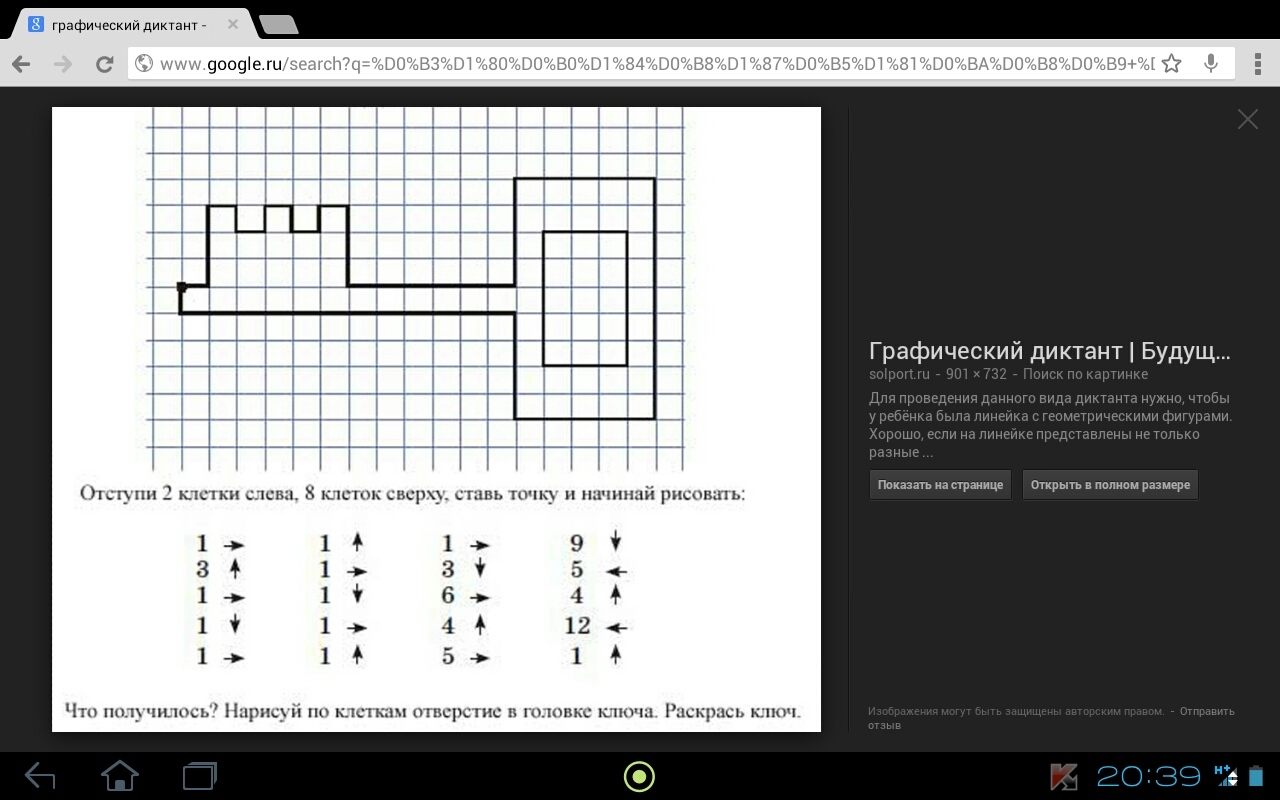 Воспитатель: Проверяем.( слайд 27)Воспитатель:  ( слайд 28)Открывается сундук, вылетает  зелёный лепесток.Женя берет лепесток, отрывает его и загадывает желание:Лети, лети, лепесток,Через запад на восток,Через север, через юг.Возвращайся, сделав круг.Лишь коснешься ты земли,Быть по-моему вели!Вели, что Витя стал здоровым. ( слайд 29) Воспитатель: Витя говорит спасибо вам, ребята и Женя. Теперь он может  прыгать, бегать и играть. Воспитатель : Молодцы, дети, вы сегодня смогли помочь Жене и Вите. ( слайд 30)Предлагаю поиграть в игру  «Если нравится тебе, то делай так»  Итог занятия. - По какой сказке путешествовали сегодня на занятии?- Какие добрые дела можно сделать? (ответы детей).- Какое задание больше понравилось?- Какое задание вызвало затруднение?Ребята, вы успешно выполнили все задания.Женя с Витей прислали вам в подарок игру « Цветик – Семицветик»Воспитатель предлагает детям поиграть в игру.Собрать из разрезных картинок « Цветик –Семицветик»